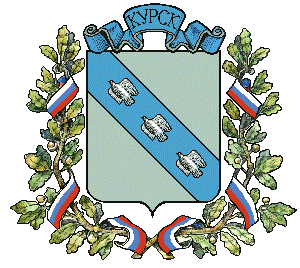 АДМИНИСТРАЦИЯ города КурскаКурской областиПОСТАНОВЛЕНИЕ«22» января 2015г.                        г. Курск                           № 141О внесении изменений  и дополненийв постановление Администрации города Курска от 27.08.2009 № 1816(в ред. от 29.04.2013 № 1350)В соответствии с указами Президента Российской Федерации                            от 23.06.2014 № 453 «О внесении изменений в некоторые акты Президента Российской Федерации по вопросам противодействия коррупции»,                          от 23.06.2014 № 460 «Об утверждении формы справки о доходах, расходах, об имуществе и обязательствах имущественного характера и внесении изменений в некоторые акты Президента Российской Федерации,                              с постановлением Губернатора Курской области от 03.09.2014 № 344-пг                «О форме справки о доходах, расходах, об имуществе и обязательствах имущественного характера и внесении изменений в некоторые постановления Губернатора Курской области по вопросам противодействия коррупции» ПОСТАНОВЛЯЮ:1. Внести в постановление Администрации от 27.08.2009 № 1816                     (в ред. от 29.04.2013 № 1350) «О представлении гражданами, претендующими на замещение должностей муниципальной службы                         в Администрации города Курска, отраслевых    и территориальных органах Администрации города Курска    и муниципальными  служащими Администрации города Курска, отраслевых и территориальных органов Администрации города Курска сведений о доходах, об имуществе                             и обязательствах имущественного характера»  следующие изменения                        и дополнения:1.1. пункт 1 изложить в  следующей редакции:«1. Утвердить Порядок представления гражданами, претендующими   на замещение должностей муниципальной службы в Администрации города Курска, в отраслевых и территориальных органах Администрации города Курска,  муниципальными служащими Администрации города Курска, отраслевых и территориальных органов Администрации города Курска сведений о доходах,  расходах, об имуществе и обязательствах имущественного характера».1.2. В Порядке о представления гражданами, претендующими                         на замещение должностей муниципальной службы в Администрации города Курска, в отраслевых и территориальных органах Администрации города Курска,  муниципальными служащими Администрации города Курска, отраслевых и территориальных органов Администрации города Курска сведений о доходах,  расходах, об имуществе и обязательствах имущественного характера: а) в пункте 4 слова «по утвержденным формам справок утвержденными настоящим постановлением» заменить словами «по форме справки, утвержденной Указом Президента Российской Федерации от 23.06.2014       № 460»;б) абзац второй пункта 9 изложить в следующей редакции:«Муниципальный служащий  может представить уточненные сведения в течение одного месяца после окончания срока, указанного в пункте 7  Порядка».Гражданин, назначаемый на должность муниципальной службы, может представить уточненные сведения в  течение одного месяца со дня представления сведений в соответствии с пунктом 6 настоящего Порядка».3. Подпункты б - е пункта 1 исключить.3. Управлению информации и печати Администрации города Курска (Комкова Т.В.) обеспечить опубликование данного постановления в газете «Городские известия» и разместить на официальном сайте Администрации города Курска в сети Интернет.4. Постановление вступает в силу со дня его официального опубликования.Глава Администрациигорода Курска                                                                                    Н.И. Овчаров